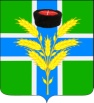 АДМИНИСТРАЦИЯЧЕБУРГОЛЬСКОГО СЕЛЬСКОГО ПОСЕЛЕНИЯ КРАСНОАРМЕЙСКОГО РАЙОНАПОСТАНОВЛЕНИЕ« 17 »        12.        2019 г.                                                                                                       № 162станица ЧебургольскаяО ведомственном контроле за соблюдением трудового законодательства и иных нормативных правовых актов, содержащих нормы трудового права,в Чебургольском сельском поселении Красноармейского районаВ соответствии со статьей 353.1 Трудового кодекса Российской Федерации, Законом Краснодарского края от 11 декабря 2018 года № 3905-КЗ «О ведомственном контроле за соблюдением трудового законодательства и иных нормативных правовых актов, содержащих нормы трудового права, в Краснодарском крае», в целях определения уполномоченного органа по осуществлению плановых и внеплановых проверок соблюдения трудового законодательства в муниципальных учреждениях  Чебургольского сельского поселения Красноармейского района, учитывая регулирование ведомственного контроля федеральным и краевым законодательством,  п о с т а н о в л я ю:1. Установить: ведомственный контроль за соблюдением трудового законодательства и иных нормативных правовых актов, содержащих нормы трудового права, в администрации Чебургольского сельского поселения Красноармейского района осуществляется следующими уполномоченными органами:1) общим отделом администрации Чебургольского сельского поселения Красноармейского района в отношении муниципальных учреждений Чебургольского сельского поселения Красноармейского района, функции и полномочия учредителя, в отношении которых осуществляются  администрацией Чебургольского сельского поселения Красноармейского района.2. Уполномоченному органу администрации Чебургольского сельского поселения Красноармейского района, указанному в пункте 1 настоящего постановления (далее - уполномоченный орган), при осуществлении ведомственного контроля за соблюдением трудового законодательства и иных нормативных правовых актов, содержащих нормы трудового права, руководствоваться нормами Закона Краснодарского края от 11 декабря 2018 года № 3905-КЗ «О ведомственном контроле за соблюдением трудового законодательства и иных нормативных правовых актов, содержащих нормы трудового права, в Краснодарском крае».3. Уполномоченному органу:1) ежегодно до 20 декабря утверждать планы проведения проверок на очередной календарный год, размещать их на своих официальных сайтах в информационно-телекоммуникационной сети «Интернет» и предоставлять данные планы в общий отдел администрации муниципального образования Красноармейский район;2) ежегодно до 15 января года, следующего за отчетным, представлять информацию о проведении проверок в отношении подведомственных муниципальных учреждений Чебургольского сельского поселения Красноармейского района в общий отдел администрации муниципального образования Красноармейский район.4. Контроль за выполнением настоящего постановления оставляю за собой.5. Настоящее постановление вступает в силу со дня его обнародования.Глава Чебургольского сельского поселения Красноармейского района	            		                                С.А.Пономарёва